Bonjour, Le CRIA (centre de ressources concernant les troubles du spectre de l’autisme) a mis en place une cellule d’écoute et l’académie un padlet dont vous trouverez les références ci-dessous. Bon courage à tousMyriam EDELINE Psychologue EN - EDA Ressources pédagogiques Troubles du Spectre de l'AutismePadlet mis en place par l'ASH Réunion à destination des enseignants, AESH et famillesAccéder aux ressources : https://padlet.com/aurorebenosa/ressourcesTSAPour toutes difficultés dans la continuité pédagogique, vous pouvez contacter Mme BENOSA, chargée de mission autisme, PRTSA, Inspection ASH :
📧 referent.autisme@ac-reunion.fr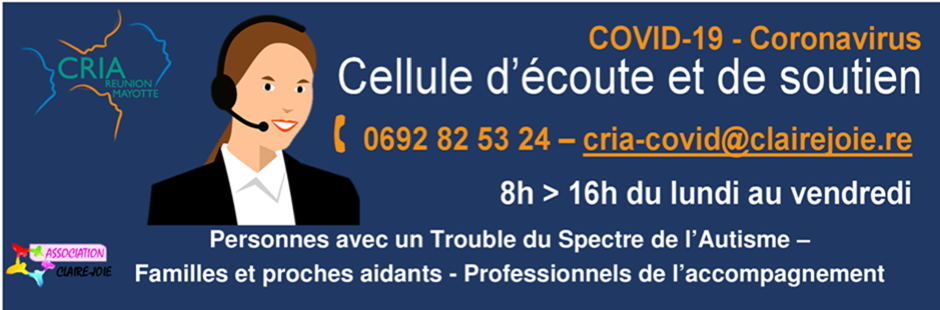 